В соответствии с Федеральным законом от 06 октября 2003 года № 131-ФЗ «Об общих принципах организации местного самоуправления в Российской Федерации» и статьей  24 Устава Чадукасинского сельского поселения Красноармейского района Чувашской Республики,Собрание депутатов Чадукасинского сельского поселения Красноармейского района решило: Внести в решение Собрания депутатов Чадукасинского сельского поселения Красноармейского района от 14 декабря 2018 года № С-36/1 «О бюджете Чадукасинского сельского поселения Красноармейского района Чувашской Республики на 2019 год и на плановый период 2020 и 2021 годов» следующие изменения:в статье 1:в части 1:абзац второй изложить в новой редакции:«прогнозируемый общий объем доходов бюджета Чадукасинского сельского поселения Красноармейского района Чувашской Республики в сумме 3641460,0 рублей, в том числе объем безвозмездных поступлений в сумме 2795260,0 рублей из них объем межбюджетных трансфертов, получаемых из бюджета Красноармейского района Чувашской Республики, – 2673560,0 рублей»;в абзаце третьем слова «2589960,0 рублей» заменить словами «3709355,55 рублей»;в абзаце седьмом слова «0,0 рублей» заменить словами «67895,55 рублей»;в статье 4:часть 3 изложить в следующей редакции:«3. Утвердить:объем бюджетных ассигнований Дорожного фонда Чадукасинского сельского поселения Красноармейского района Чувашской Республики:на 2019 год в сумме 806004,41 рубля;на 2020 год в сумме 598900,0 рублей;на 2021 год в сумме 598000,0 рублей;прогнозируемый объем доходов бюджета Чадукасинского сельского поселения Красноармейского района Чувашской Республики от поступлений, указанных в статье 3 Решения Собрания депутатов Чадукасинского сельского поселения Красноармейского района Чувашской Республики от 29 октября 2013 года № С-24/1 "О создании муниципального дорожного фонда Чадукасинского сельского поселения Красноармейского района Чувашской Республики":на 2019 год в сумме 790900,0 рублей;на 2020 год в сумме 598900,0 рублей;на 2021 год в сумме 598000,0 рублей.»;в статье 7:в части 1 слова «на 2019 год в сумме 423200,0 рублей,на 2020 год в сумме 423200,0 рублей, на 2021 год в сумме 423200,0 рублей» заменить соответственно словами «на 2019 год в сумме 361400,0 рублей, на 2020 год в сумме 469100,0 рублей, на 2021 год в сумме 469100,0 рублей»;в части 2 в абзаце втором слова «на 2019 год в сумме 342900,0 рублей, на 2020 год в сумме 342900,0 рублей, на 2021 год в сумме 342900,0 рублей» заменить соответственно словами «на 2019 год в сумме 281100,00 рублей, на 2020 год в сумме 388800,0 рублей, на 2021 год в сумме 388800,0 рублей»;приложение 1 «Перечень главных администраторов доходов бюджета Чадукасинского сельского поселения Красноармейского района Чувашской Республики» изложить в новой редакции согласно приложению 1 к настоящему решению;приложение 3 «Прогнозируемые объемы поступлений доходов в бюджет Чадукасинского сельского поселения Красноармейского района Чувашской Республики на 2019 год» изложить в новой редакции согласно приложению 2 к настоящему решению;приложение 4 «Прогнозируемые объемы поступлений доходов в бюджет Чадукасинского сельского поселения Красноармейского района Чувашской Республики на 2020 и 2021 годы» изложить в новой редакции согласно приложению 3 к настоящему решению;внести изменения в приложение 5 «Распределение бюджетных ассигнований по разделам, подразделам, целевым статьям (муниципальным программам Чадукасинского сельского поселения Красноармейского района Чувашской Республики и непрограммным направлениям деятельности) и группам (группам и подгруппам) видов расходов классификации расходов бюджета Чадукасинского сельского поселения Красноармейского района Чувашской Республики на 2019 год» согласно приложению 4 к настоящему решению;внести изменения в приложение 6 «Распределение бюджетных ассигнований по разделам, подразделам, целевым статьям (муниципальным программам Чадукасинского сельского поселения Красноармейского района Чувашской Республики и непрограммным направлениям деятельности) и группам (группам и подгруппам) видов расходов классификации расходов бюджета Чадукасинского сельского поселения Красноармейского района Чувашской Республики на 2020 и 2021 годы» согласно приложению 5 к настоящему решению;9)  внести изменения в приложение 7 «Распределение бюджетных ассигнований по целевым статьям (муниципальным программам Чадукасинского сельского поселения Красноармейского района Чувашской Республики и непрограммным направлениям деятельности), группам (группам и подгруппам) видов расходов, разделам, подразделам классификации расходов бюджета Чадукасинского сельского поселения Красноармейского района Чувашской Республики на 2019 год» согласно приложению 6 к настоящему решению;10) внести изменения в приложение 8 «Распределение бюджетных ассигнований по целевым статьям (муниципальным программам Чадукасинского сельского поселения Красноармейского района Чувашской Республики и непрограммным направлениям деятельности), группам (группам и подгруппам) видов расходов, разделам, подразделам классификации расходов бюджета Чадукасинского сельского поселения Красноармейского района Чувашской Республики на 2020 и 2021 годы» согласно приложению 7 к настоящему решению;11)  внести изменения в приложение 9 «Ведомственная структура расходов бюджета Чадукасинского сельского поселения Красноармейского района Чувашской Республикина 2019 год» согласно приложению 8 к настоящему решению;12)  внести изменения в приложение 10 «Ведомственная структура расходов бюджета Чадукасинского сельского поселения Красноармейского района Чувашской Республикина 2020 и 2021 годы» согласно приложению 9 к настоящему решению;13) приложение 11 «Источники внутреннего финансирования дефицита бюджета Чадукасинского сельского поселения Красноармейского  района Чувашской Республики на 2019 год и плановый период 2020 и 2021 годов» изложить в новой редакции согласно приложению 10 к настоящему решению.2. Настоящее Решение вступает в силу после его официального опубликования в периодическом печатном издании «Чадукасинский Вестник».Глава Чадукасинскогосельского поселения                                                                 Г.В. МихайловПРОЕКТВ соответствии с Федеральным законом от 06 октября 2003 года № 131-ФЗ «Об общих принципах организации местного самоуправления в Российской Федерации» и статьей  24 Устава Чадукасинского сельского поселения Красноармейского района Чувашской Республики,Собрание депутатов Чадукасинского сельского поселения Красноармейского района решило: Внести в решение Собрания депутатов Чадукасинского сельского поселения Красноармейского района от 14 декабря 2018 года № С-36/1 «О бюджете Чадукасинского сельского поселения Красноармейского района Чувашской Республики на 2019 год и на плановый период 2020 и 2021 годов» следующие изменения:в статье 1:в части 1:абзац второй изложить в новой редакции:«прогнозируемый общий объем доходов бюджета Чадукасинского сельского поселения Красноармейского района Чувашской Республики в сумме 3641460,0 рублей, в том числе объем безвозмездных поступлений в сумме 2795260,0 рублей из них объем межбюджетных трансфертов, получаемых из бюджета Красноармейского района Чувашской Республики, – 2673560,0 рублей»;в абзаце третьем слова «2589960,0 рублей» заменить словами «3709355,55 рублей»;в абзаце седьмом слова «0,0 рублей» заменить словами «67895,55 рублей»;в статье 4:часть 3 изложить в следующей редакции:«3. Утвердить:объем бюджетных ассигнований Дорожного фонда Чадукасинского сельского поселения Красноармейского района Чувашской Республики:на 2019 год в сумме 806004,41 рубля;на 2020 год в сумме 598900,0 рублей;на 2021 год в сумме 598000,0 рублей;прогнозируемый объем доходов бюджета Чадукасинского сельского поселения Красноармейского района Чувашской Республики от поступлений, указанных в статье 3 Решения Собрания депутатов Чадукасинского сельского поселения Красноармейского района Чувашской Республики от 29 октября 2013 года № С-24/1 "О создании муниципального дорожного фонда Чадукасинского сельского поселения Красноармейского района Чувашской Республики":на 2019 год в сумме 790900,0 рублей;на 2020 год в сумме 598900,0 рублей;на 2021 год в сумме 598000,0 рублей.»;в статье 7:в части 1 слова «на 2019 год в сумме 423200,0 рублей,на 2020 год в сумме 423200,0 рублей, на 2021 год в сумме 423200,0 рублей» заменить соответственно словами «на 2019 год в сумме 361400,0 рублей, на 2020 год в сумме 469100,0 рублей, на 2021 год в сумме 469100,0 рублей»;в части 2 в абзаце втором слова «на 2019 год в сумме 342900,0 рублей, на 2020 год в сумме 342900,0 рублей, на 2021 год в сумме 342900,0 рублей» заменить соответственно словами «на 2019 год в сумме 281100,00 рублей, на 2020 год в сумме 388800,0 рублей, на 2021 год в сумме 388800,0 рублей»;приложение 1 «Перечень главных администраторов доходов бюджета Чадукасинского сельского поселения Красноармейского района Чувашской Республики» изложить в новой редакции согласно приложению 1 к настоящему решению;приложение 3 «Прогнозируемые объемы поступлений доходов в бюджет Чадукасинского сельского поселения Красноармейского района Чувашской Республики на 2019 год» изложить в новой редакции согласно приложению 2 к настоящему решению;приложение 4 «Прогнозируемые объемы поступлений доходов в бюджет Чадукасинского сельского поселения Красноармейского района Чувашской Республики на 2020 и 2021 годы» изложить в новой редакции согласно приложению 3 к настоящему решению;внести изменения в приложение 5 «Распределение бюджетных ассигнований по разделам, подразделам, целевым статьям (муниципальным программам Чадукасинского сельского поселения Красноармейского района Чувашской Республики и непрограммным направлениям деятельности) и группам (группам и подгруппам) видов расходов классификации расходов бюджета Чадукасинского сельского поселения Красноармейского района Чувашской Республики на 2019 год» согласно приложению 4 к настоящему решению;внести изменения в приложение 6 «Распределение бюджетных ассигнований по разделам, подразделам, целевым статьям (муниципальным программам Чадукасинского сельского поселения Красноармейского района Чувашской Республики и непрограммным направлениям деятельности) и группам (группам и подгруппам) видов расходов классификации расходов бюджета Чадукасинского сельского поселения Красноармейского района Чувашской Республики на 2020 и 2021 годы» согласно приложению 5 к настоящему решению;9)  внести изменения в приложение 7 «Распределение бюджетных ассигнований по целевым статьям (муниципальным программам Чадукасинского сельского поселения Красноармейского района Чувашской Республики и непрограммным направлениям деятельности), группам (группам и подгруппам) видов расходов, разделам, подразделам классификации расходов бюджета Чадукасинского сельского поселения Красноармейского района Чувашской Республики на 2019 год» согласно приложению 6 к настоящему решению;10) внести изменения в приложение 8 «Распределение бюджетных ассигнований по целевым статьям (муниципальным программам Чадукасинского сельского поселения Красноармейского района Чувашской Республики и непрограммным направлениям деятельности), группам (группам и подгруппам) видов расходов, разделам, подразделам классификации расходов бюджета Чадукасинского сельского поселения Красноармейского района Чувашской Республики на 2020 и 2021 годы» согласно приложению 7 к настоящему решению;11)  внести изменения в приложение 9 «Ведомственная структура расходов бюджета Чадукасинского сельского поселения Красноармейского района Чувашской Республикина 2019 год» согласно приложению 8 к настоящему решению;12)  внести изменения в приложение 10 «Ведомственная структура расходов бюджета Чадукасинского сельского поселения Красноармейского района Чувашской Республикина 2020 и 2021 годы» согласно приложению 9 к настоящему решению;13) приложение 11 «Источники внутреннего финансирования дефицита бюджета Чадукасинского сельского поселения Красноармейского  района Чувашской Республики на 2019 год и плановый период 2020 и 2021 годов» изложить в новой редакции согласно приложению 10 к настоящему решению.2. Настоящее Решение вступает в силу после его официального опубликования в периодическом печатном издании «Чадукасинский Вестник».Глава Чадукасинскогосельского поселения                                                                 Г.В. МихайловЧĂВАШ РЕСПУБЛИКИКРАСНОАРМЕЙСКИ РАЙОНẺЧĂВАШ РЕСПУБЛИКИКРАСНОАРМЕЙСКИ РАЙОНẺ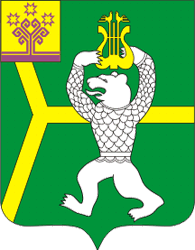 ЧУВАШСКАЯ РЕСПУБЛИКАКРАСНОАРМЕЙСКИЙ РАЙОН  ЧАТУКАССИ  ЯЛ ПОСЕЛЕНИЙĚН ДЕПУТАТСЕН ПУХĂВĚЙЫШĂНУ2019ç.04.22    № С –39/1Чатукасси ялеЧАТУКАССИ  ЯЛ ПОСЕЛЕНИЙĚН ДЕПУТАТСЕН ПУХĂВĚЙЫШĂНУ2019ç.04.22    № С –39/1Чатукасси ялеСОБРАНИЕ ДЕПУТАТОВ ЧАДУКАСИНСКОГО СЕЛЬСКОГО ПОСЕЛЕНИЯРЕШЕНИЕ22.04.2019г.      № С-39/1д.ЧадукасыО внесении изменений в решение Собрания депутатов Чадукасинского сельского поселения Красноармейского района от 14 декабря 2018 года № С-36/1 «О бюджете Чадукасинского сельского поселения Красноармейского района Чувашской Республики на 2019 год и на плановый период 2020 и 2021 годов»О внесении изменений в решение Собрания депутатов Чадукасинского сельского поселения Красноармейского района от 14 декабря 2018 года № С-36/1 «О бюджете Чадукасинского сельского поселения Красноармейского района Чувашской Республики на 2019 год и на плановый период 2020 и 2021 годов»О внесении изменений в решение Собрания депутатов Чадукасинского сельского поселения Красноармейского района от 14 декабря 2018 года № С-36/1 «О бюджете Чадукасинского сельского поселения Красноармейского района Чувашской Республики на 2019 год и на плановый период 2020 и 2021 годов»